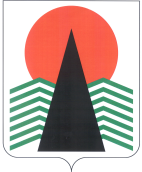 Муниципальное образованиеСельское поселение СентябрьскийНефтеюганский районХанты-Мансийский автономный округ – ЮграАДМИНИСТРАЦИЯ СЕЛЬСКОГО ПОСЕЛЕНИЯ СЕНТЯБРЬСКИЙ ПОСТАНОВЛЕНИЕп. СентябрьскийО внесении изменений в постановление администрации сельского поселения Сентябрьский от 13.12.2021 года № 151-па «Об утверждении плана противодействия коррупции в сельском поселении Сентябрьский на 2022-2024 годы»В соответствии с Федеральным законом от 25 декабря 2008 года № 273-ФЗ «О противодействии коррупции», п о с т а н о в л я ю:	1. Внести изменения в постановление администрации сельского поселения Сентябрьский от 13.12.2021 года № 151-па «Об утверждении плана противодействия коррупции в сельском поселении Сентябрьский на 2022-2024 годы»:2. Дополнить раздел 3 «Меры, направленные на достижение полного и достоверного информационного обеспечения, эффективное взаимодействие с институтами гражданского общества» Плана противодействия коррупции в сельском поселении Сентябрьский пунктом 3.8. согласно приложения к настоящему постановлению)3. Настоящее постановление подлежит размещению на официальном сайте органов местного самоуправления сельского поселения Сентябрьский.4. Контроль за исполнением постановления возложить на заместителя главы поселения.Глава поселения							                       А.В. СветлаковПриложениек постановлению администрациисельского поселения Сентябрьскийот 31.01.2022 № 12-паПЛАН ПРОТИВОДЕЙСТВИЯ КОРРУПЦИИ в сельском поселении Сентябрьский на 2022-2024 годы31.01.2022№12-па№п/пМероприятияСрок выполненияОтветственные исполнителиРаздел 3. Меры, направленные на достижение полного и достоверного информационного обеспечения, эффективное взаимодействие с институтами гражданского обществаРаздел 3. Меры, направленные на достижение полного и достоверного информационного обеспечения, эффективное взаимодействие с институтами гражданского обществаРаздел 3. Меры, направленные на достижение полного и достоверного информационного обеспечения, эффективное взаимодействие с институтами гражданского обществаРаздел 3. Меры, направленные на достижение полного и достоверного информационного обеспечения, эффективное взаимодействие с институтами гражданского общества3.8.Профилактика антикоррупционного поведения среди молодежи с.п. Сентябрьский с использованием современных технологий обучения и развитияВ течение годаСпециалист по работе с молодежьюАктуальный план противодействия коррупции в сельском поселении Сентябрьский, утвержден постановлением администрации с.п. Сентябрьский от 13.12.2021 года № 151-па (в редакции 12-па от 31.01.2022 года)№п/п№п/п№п/п№п/пМероприятияСрок выполненияОтветственные исполнителиОтветственные исполнителиРаздел 1. Меры, направленные на нормативно-правовое обеспечение антикоррупционной деятельностиРаздел 1. Меры, направленные на нормативно-правовое обеспечение антикоррупционной деятельностиРаздел 1. Меры, направленные на нормативно-правовое обеспечение антикоррупционной деятельностиРаздел 1. Меры, направленные на нормативно-правовое обеспечение антикоррупционной деятельностиРаздел 1. Меры, направленные на нормативно-правовое обеспечение антикоррупционной деятельностиРаздел 1. Меры, направленные на нормативно-правовое обеспечение антикоррупционной деятельностиРаздел 1. Меры, направленные на нормативно-правовое обеспечение антикоррупционной деятельностиРаздел 1. Меры, направленные на нормативно-правовое обеспечение антикоррупционной деятельности1.1.1.1.1.1.1.1.Мониторинг правоприменения в порядке, установленном постановлением администрации сельского поселения Сентябрьский
от 19.03.2014 № 29-па «О порядке организации и проведения мониторинга правоприменения в муниципальном образовании «Сельское поселение Сентябрьский»»до 25 декабря2022 годадо 25 декабря 2023 годадо 25 декабря 2024 годаЗаведующий организационно-правового сектораЗаведующий организационно-правового сектора1.2.1.2.1.2.1.2.Антикоррупционная экспертиза нормативных правовых актов и их проектов:Антикоррупционная экспертиза нормативных правовых актов и их проектов:Антикоррупционная экспертиза нормативных правовых актов и их проектов:Антикоррупционная экспертиза нормативных правовых актов и их проектов:1.2.1.1.2.1.1.2.1.1.2.1.Проведение антикоррупционной экспертизы нормативных правовых актов сельского поселения Сентябрьский и их проектов 
до 25 декабря2022 годадо 25 декабря 2023 годадо 25 декабря 2024 годаЗаведующий организационно-правового сектораЗаведующий организационно-правового сектора1.2.2.1.2.2.1.2.2.1.2.2.Организация мер по приведению в соответствии с действующим законодательством нормативных правовых актов (проектов), 
в которых прокуратурой установлены коррупциогенные факторыдо 25 декабря2022 годадо 25 декабря 2023 годадо 25 декабря 2024 годаЗаведующий организационно-правового сектораЗаведующий организационно-правового сектораРаздел 2. Меры, направленные на совершенствование муниципального управления и установление антикоррупционных механизмовРаздел 2. Меры, направленные на совершенствование муниципального управления и установление антикоррупционных механизмовРаздел 2. Меры, направленные на совершенствование муниципального управления и установление антикоррупционных механизмовРаздел 2. Меры, направленные на совершенствование муниципального управления и установление антикоррупционных механизмовРаздел 2. Меры, направленные на совершенствование муниципального управления и установление антикоррупционных механизмовРаздел 2. Меры, направленные на совершенствование муниципального управления и установление антикоррупционных механизмовРаздел 2. Меры, направленные на совершенствование муниципального управления и установление антикоррупционных механизмовРаздел 2. Меры, направленные на совершенствование муниципального управления и установление антикоррупционных механизмов2.1.2.1.2.1.2.1.Рассмотрение правоприменительной практики по результатам вступивших в законную силу решений судов, арбитражных судов 
о признании недействительными ненормативных правовых актов, незаконными решений и действий (бездействия) органов местного самоуправления муниципального образования, муниципальных организаций и их должностных лиц в целях выработки и принятия мер по предупреждению и устранению причин выявленных нарушенийежеквартально(до 10 числа месяца, следующего за отчетным)в течение 2022– 2024 годовЗаведующий организационно-правового сектораЗаведующий организационно-правового сектора2.2.2.2.2.2.2.2.Обсуждение на заседаниях общественных советов результатов рассмотрения правоприменительной практики по результатам вступивших в силу решений судов, арбитражных судов 
о признании недействительными ненормативных правовых актов, незаконными решений и действий (бездействий) органов местного самоуправления муниципального образования, муниципальных организаций и их должностных лиц в целях выработки и принятия мер по предупреждению и устранению причин выявленных нарушенийЕжеквартально в течение 2022-2024 годовЗаведующий организационно-правового сектораЗаведующий организационно-правового сектора2.3.2.3.2.3.2.3.Организация проведения независимой антикоррупционной экспертизыдо 25 декабря2022 годадо 25 декабря 2023 годадо 25 декабря 2024 годаЗаведующий организационно-правового сектора2.4.2.4.2.4.2.4.Проведение проверок расходования бюджетных средств, а также целевого и эффективного использования муниципального имущества сельского поселения Сентябрьский, в том числе закрепленного на праве оперативного управления за муниципальными организациями в соответствии с осуществляемыми функциями и полномочиями учредителя, согласно графику, планами работы до 25 декабря2022 годадо 25 декабря 2023 годадо 25 декабря 2024 годаНачальник отдела-главный бухгалтер2.5.2.5.2.5.2.5.Мониторинг реализации пункта 9 части 1 статьи 31 Федерального закона Российской Федерации от 05.04.2013 № 44-ФЗ 
«О контрактной системе в сфере закупок товаров, работ, услуг для обеспечения государственных и муниципальных нужд» в части выявления признаков личной заинтересованности, конфликта интересов между участниками закупки и заказчиком 
при осуществлении закупок товаров, работ, услуг органами местного самоуправления сельского поселения Сентябрьский 
и их подведомственными учреждениямидо 25 декабря 2022 годадо 25 декабря 2023 годадо 25 декабря 2024 годаНачальник отдела-главный бухгалтер2.6.2.6.2.6.2.6.Контроль за соблюдением законодательства в сфере закупок путем проведения плановых и внеплановых проверок в отношении субъектов контроля, установленных Федеральным законом 
от 05.04.2013 № 44-ФЗ «О контрактной системе в сфере закупок товаров, работ, услуг для обеспечения государственных 
и муниципальных нужд»до 25 декабря 2022 годадо 25 декабря 2023 годадо 25 декабря 2024 годаНачальник отдела-главный бухгалтер2.7.2.7.2.7.2.7.Рассмотрение актов прокурорского реагирования, в целях недопущения совершения однородных нарушений, принятие мер упреждающего характерадо 25 декабря 2022 года до 25 декабря 2023 годадо 25 декабря 2024 годаЗаведующий организационно-правового сектора2.8.2.8.2.8.2.8.Анализ результатов рассмотрения обращения граждан 
и юридических лиц, содержащих информацию о коррупционных проявлениях, в том числе принятие мер по недопущению 
и устранению предпосылок, способствующих совершению указанных проявленийдо 25 декабря 2022 годадо 25 декабря 2023 годадо 25 декабря 2024 годаНачальник отдела материально-технического снабжения2.9.2.9.2.9.2.9.Контроль за своевременным внесением изменений 
в административные регламенты предоставления муниципальных услуг и направлением измененных административных регламентов предоставления муниципальных услуг в МУ «МФЦ»до 25 декабря 2022 годадо 25 декабря 2023 годадо 25 декабря 2024 годаНачальник отдела материально-технического снабжения,Заведующий организационно-правового сектора2.10.2.10.2.10.2.10.Проведение оценки коррупционных рисков в органах местного самоуправления сельского поселения Сентябрьскийдо 20 декабря 2022 годадо 20 декабря 2023 годадо 20 декабря 2024 годаГлавный специалист                     (юрист)2.11.2.11.2.11.2.11.Проведение мероприятий просветительского характера 
по разъяснению гражданам о порядках предоставления государственных и муниципальных услугдо 25 декабря 2022 годадо 25 декабря 2023 годадо 25 декабря 2024 годаНачальник отдела материально-технического снабжения2.12.2.12.2.12.2.12.Выполнение показателей, предусмотренных Указом Президента Российской Федерации от 07.05.2012 № 601 «Об основных направлениях совершенствования системы государственного управления»до 25 декабря 2022 годадо 25 декабря 2023 годадо 25 декабря 2024 годаНачальник отдела материально-технического снабжения2.13.2.13.2.13.2.13.Реализации антикоррупционного законодательства в организациях, учреждениях, подведомственных органам местного самоуправления сельского поселения СентябрьскийРеализации антикоррупционного законодательства в организациях, учреждениях, подведомственных органам местного самоуправления сельского поселения СентябрьскийРеализации антикоррупционного законодательства в организациях, учреждениях, подведомственных органам местного самоуправления сельского поселения Сентябрьский2.13.1.2.13.1.2.13.1.2.13.1.Проведение практического занятия с должностными лицами, ответственными за противодействие коррупции в муниципальных учреждениях, предприятиях, организациях, подведомственных органам местного самоуправления сельского поселения Сентябрьский, 
по организации работы по предупреждению, противодействию коррупциидо 01 сентября 2022 годадо 01 сентября 2023 годадо 01 сентября  2024 годаЗаведующий организационно-правового сектора 2.13.2.2.13.2.2.13.2.2.13.2.Оценка деятельности по реализации антикоррупционного законодательства в организациях, учреждениях, подведомственных органам местного самоуправления сельского поселения Сентябрьскийдо 01 октября 2022 годадо 01 октября 2023 годадо 01 октября 2024 годаЗаведующий организационно-правового сектораРаздел 3. Меры, направленные на достижение полного и достоверного информационного обеспечения, эффективное взаимодействие с институтами гражданского обществаРаздел 3. Меры, направленные на достижение полного и достоверного информационного обеспечения, эффективное взаимодействие с институтами гражданского обществаРаздел 3. Меры, направленные на достижение полного и достоверного информационного обеспечения, эффективное взаимодействие с институтами гражданского обществаРаздел 3. Меры, направленные на достижение полного и достоверного информационного обеспечения, эффективное взаимодействие с институтами гражданского обществаРаздел 3. Меры, направленные на достижение полного и достоверного информационного обеспечения, эффективное взаимодействие с институтами гражданского обществаРаздел 3. Меры, направленные на достижение полного и достоверного информационного обеспечения, эффективное взаимодействие с институтами гражданского обществаРаздел 3. Меры, направленные на достижение полного и достоверного информационного обеспечения, эффективное взаимодействие с институтами гражданского общества3.1.3.1.3.1.Информационная кампания по антикоррупционной пропаганде комплекса мероприятий, проводимых в муниципальном образовании сельское поселение Сентябрьский согласно плану, утвержденного председателем межведомственного Совета при Главе сельского поселения Сентябрьский по противодействию коррупции:Информационная кампания по антикоррупционной пропаганде комплекса мероприятий, проводимых в муниципальном образовании сельское поселение Сентябрьский согласно плану, утвержденного председателем межведомственного Совета при Главе сельского поселения Сентябрьский по противодействию коррупции:Информационная кампания по антикоррупционной пропаганде комплекса мероприятий, проводимых в муниципальном образовании сельское поселение Сентябрьский согласно плану, утвержденного председателем межведомственного Совета при Главе сельского поселения Сентябрьский по противодействию коррупции:Информационная кампания по антикоррупционной пропаганде комплекса мероприятий, проводимых в муниципальном образовании сельское поселение Сентябрьский согласно плану, утвержденного председателем межведомственного Совета при Главе сельского поселения Сентябрьский по противодействию коррупции:3.1.1.3.1.1.3.1.1.Освещение работы межведомственного Совета при Главе сельского поселения Сентябрьский по противодействию коррупции Освещение работы межведомственного Совета при Главе сельского поселения Сентябрьский по противодействию коррупции до 25 декабря2022 годадо 25 декабря 2023 годадо 25 декабря 2024 годаСекретарь межведомственного Совета3.1.2.3.1.2.3.1.2.Размещение, регулярная актуализация раздела «Противодействие коррупции» официального сайта органов местного самоуправления сельского поселения Сентябрьский в соответствии с Приказом Минтруда России от 07.10.2013 № 530н «О требованиях к размещению и наполнению подразделов, посвященных вопросам противодействия коррупции, официальных сайтов федеральных государственных органов, Центрального банка Российской Федерации, Пенсионного фонда Российской Федерации, Фонда социального страхования Российской Федерации, Федерального фонда обязательного медицинского страхования, государственных корпораций (компаний), иных организаций, созданных 
на основании федеральных законов, и требованиях к должностям, замещение которых влечет за собой размещение сведений 
о доходах, расходах, об имуществе и обязательствах имущественного характера»Размещение, регулярная актуализация раздела «Противодействие коррупции» официального сайта органов местного самоуправления сельского поселения Сентябрьский в соответствии с Приказом Минтруда России от 07.10.2013 № 530н «О требованиях к размещению и наполнению подразделов, посвященных вопросам противодействия коррупции, официальных сайтов федеральных государственных органов, Центрального банка Российской Федерации, Пенсионного фонда Российской Федерации, Фонда социального страхования Российской Федерации, Федерального фонда обязательного медицинского страхования, государственных корпораций (компаний), иных организаций, созданных 
на основании федеральных законов, и требованиях к должностям, замещение которых влечет за собой размещение сведений 
о доходах, расходах, об имуществе и обязательствах имущественного характера»до 25 декабря2022 годадо 25 декабря 2023 годадо 25 декабря 2024 годаЗаведующий организационно-правового сектора3.1.3.3.1.3.3.1.3.Исследование информационной среды (печатных, электронных средств массовой информации) на предмет размещения материалов по фактам коррупционных проявлений в целях выработки мер реагированияИсследование информационной среды (печатных, электронных средств массовой информации) на предмет размещения материалов по фактам коррупционных проявлений в целях выработки мер реагированиядо 25 декабря2022 годадо 25 декабря 2023 годадо 25 декабря 2024 годаНачальник отдела материально-технического снабжения, Заведующий организационно-правового сектора3.1.4.3.1.4.3.1.4.Пропаганда антикоррупционной политики посредством информирования населения путем размещения информационных материалов, разъяснений федерального законодательства, законодательства автономного округа, муниципальных правовых актов, антикоррупционной деятельности (результатах деятельности) органов местного самоуправления сельского поселения СентябрьскийПропаганда антикоррупционной политики посредством информирования населения путем размещения информационных материалов, разъяснений федерального законодательства, законодательства автономного округа, муниципальных правовых актов, антикоррупционной деятельности (результатах деятельности) органов местного самоуправления сельского поселения Сентябрьскийдо 25 декабря2022 годадо 25 декабря 2023 годадо 25 декабря 2024 годаЗаведующий организационно-правового сектора3.2.3.2.3.2.Проведение мероприятий просветительского характера для представителей общественных объединений и иных институтов гражданского общества по вопросам участия в реализации антикоррупционной политики сельского поселения Сентябрьский, в том числе по формированию в обществе нетерпимого отношения 
к коррупционным проявлениямПроведение мероприятий просветительского характера для представителей общественных объединений и иных институтов гражданского общества по вопросам участия в реализации антикоррупционной политики сельского поселения Сентябрьский, в том числе по формированию в обществе нетерпимого отношения 
к коррупционным проявлениямдо 25 декабря2022 годадо 25 декабря 2023 годадо 25 декабря 2024 годаНачальник отдела материально-технического снабжения3.3.3.3.3.3.Участие представителей общественных объединений в обсуждении проектов нормативных правовых актов Участие представителей общественных объединений в обсуждении проектов нормативных правовых актов до 25 декабря 2022 годадо 25 декабря 2023 годадо 25 декабря 2024 годаЗаведующий организационно-правового сектора3.4.3.4.3.4.Участие представителей общественного совета в проведении анализа кадрового состава в муниципальных учреждениях (организациях) на предмет наличия родственных связей между муниципальными служащими и работниками соответствующих учреждений (организаций)Участие представителей общественного совета в проведении анализа кадрового состава в муниципальных учреждениях (организациях) на предмет наличия родственных связей между муниципальными служащими и работниками соответствующих учреждений (организаций)до 25 декабря 2022 годадо 25 декабря 2023 годадо 25 декабря 2024 годаЗаведующий организационно-правового сектора3.5.3.5.3.5.Обсуждение на заседаниях Общественного совета сельского поселения Сентябрьский вопросов об исполнении бюджета сельского поселения Сентябрьский за прошедший период (квартал, год), основных направлений налоговой, бюджетной и долговой политики сельского поселения Сентябрьский, проекта бюджета сельского поселения Сентябрьский на предстоящие периодыОбсуждение на заседаниях Общественного совета сельского поселения Сентябрьский вопросов об исполнении бюджета сельского поселения Сентябрьский за прошедший период (квартал, год), основных направлений налоговой, бюджетной и долговой политики сельского поселения Сентябрьский, проекта бюджета сельского поселения Сентябрьский на предстоящие периодыдо 25 декабря 2022 годадо 25 декабря 2023 годадо 25 декабря 2024 годаНачальник отдела-главный бухгалтер, Заведующий организационно-правового сектора3.6.3.6.3.6.Размещение сведений о доходах, расходах, об имуществе 
и обязательствах имущественного характера, представленных муниципальными служащими, руководителями муниципальных учреждений сельского поселения Сентябрьский на официальном сайте органов местного самоуправления сельского поселения СентябрьскийРазмещение сведений о доходах, расходах, об имуществе 
и обязательствах имущественного характера, представленных муниципальными служащими, руководителями муниципальных учреждений сельского поселения Сентябрьский на официальном сайте органов местного самоуправления сельского поселения Сентябрьскийдо 30 апреля 2022 годадо 30 апреля 2023 годадо 30 апреля 2024 годаЗаведующий организационно-правового сектора3.7.3.7.3.7.Разработка наглядных агитационных, просветительских материалов антикоррупционной направленности в сферах жилищно-коммунального хозяйства, образования и культуры, их размещение на официальном сайте органов местного самоуправления и в общедоступных местах соответствующих учрежденийРазработка наглядных агитационных, просветительских материалов антикоррупционной направленности в сферах жилищно-коммунального хозяйства, образования и культуры, их размещение на официальном сайте органов местного самоуправления и в общедоступных местах соответствующих учрежденийдо 01 августа 2022 годадо 01 августа 2023 годадо 01 августа 2024 годаЗаведующий организационно-правового сектора3.8.3.8.3.8.Профилактика антикоррупционного поведения среди молодежи с.п. Сентябрьский с использованием современных технологий обучения и развитияПрофилактика антикоррупционного поведения среди молодежи с.п. Сентябрьский с использованием современных технологий обучения и развитияВ течение годаСпециалист по работе с молодежьюРаздел 4. Меры, направленные на кадровое и образовательное обеспечение, а также на обеспечение исполнения антикоррупционного законодательства муниципальными служащими, лицами, замещающими муниципальные должности, работниками муниципальных учреждений (организаций)Раздел 4. Меры, направленные на кадровое и образовательное обеспечение, а также на обеспечение исполнения антикоррупционного законодательства муниципальными служащими, лицами, замещающими муниципальные должности, работниками муниципальных учреждений (организаций)Раздел 4. Меры, направленные на кадровое и образовательное обеспечение, а также на обеспечение исполнения антикоррупционного законодательства муниципальными служащими, лицами, замещающими муниципальные должности, работниками муниципальных учреждений (организаций)Раздел 4. Меры, направленные на кадровое и образовательное обеспечение, а также на обеспечение исполнения антикоррупционного законодательства муниципальными служащими, лицами, замещающими муниципальные должности, работниками муниципальных учреждений (организаций)Раздел 4. Меры, направленные на кадровое и образовательное обеспечение, а также на обеспечение исполнения антикоррупционного законодательства муниципальными служащими, лицами, замещающими муниципальные должности, работниками муниципальных учреждений (организаций)Раздел 4. Меры, направленные на кадровое и образовательное обеспечение, а также на обеспечение исполнения антикоррупционного законодательства муниципальными служащими, лицами, замещающими муниципальные должности, работниками муниципальных учреждений (организаций)Раздел 4. Меры, направленные на кадровое и образовательное обеспечение, а также на обеспечение исполнения антикоррупционного законодательства муниципальными служащими, лицами, замещающими муниципальные должности, работниками муниципальных учреждений (организаций)4.1.4.1.Доведение до граждан, поступающих на муниципальную службу 
в органы местного самоуправления сельского поселения Сентябрьский, положений действующего законодательства Российской Федерации, Ханты-Мансийского автономного округа – Югры, муниципальных правовых актов сельского поселения Сентябрьский о противодействии коррупции, в том числе: об ответственности за коррупционные правонарушения; о порядке проверки достоверности и полноты сведений, представляемых гражданами, претендующими 
на замещение должностей муниципальной службы, в соответствии 
с действующим законодательствомДоведение до граждан, поступающих на муниципальную службу 
в органы местного самоуправления сельского поселения Сентябрьский, положений действующего законодательства Российской Федерации, Ханты-Мансийского автономного округа – Югры, муниципальных правовых актов сельского поселения Сентябрьский о противодействии коррупции, в том числе: об ответственности за коррупционные правонарушения; о порядке проверки достоверности и полноты сведений, представляемых гражданами, претендующими 
на замещение должностей муниципальной службы, в соответствии 
с действующим законодательствомДоведение до граждан, поступающих на муниципальную службу 
в органы местного самоуправления сельского поселения Сентябрьский, положений действующего законодательства Российской Федерации, Ханты-Мансийского автономного округа – Югры, муниципальных правовых актов сельского поселения Сентябрьский о противодействии коррупции, в том числе: об ответственности за коррупционные правонарушения; о порядке проверки достоверности и полноты сведений, представляемых гражданами, претендующими 
на замещение должностей муниципальной службы, в соответствии 
с действующим законодательствомдо 25 декабря2022 годадо 25 декабря 2023 года до 25 декабря 2024 годаЗаведующий организационно-правового сектора4.24.2Организация обучения муниципальных служащих, впервые поступивших на муниципальную службу для замещение должностей, включенных в перечни должностей, установленные нормативными правовыми актами, по образовательным программам в области противодействия коррупцииОрганизация обучения муниципальных служащих, впервые поступивших на муниципальную службу для замещение должностей, включенных в перечни должностей, установленные нормативными правовыми актами, по образовательным программам в области противодействия коррупцииОрганизация обучения муниципальных служащих, впервые поступивших на муниципальную службу для замещение должностей, включенных в перечни должностей, установленные нормативными правовыми актами, по образовательным программам в области противодействия коррупциидо 25 декабря2022 годадо 25 декабря 2023 годадо 25 декабря 2024 годаЗаведующий организационно-правового сектора4.3.4.3.Организация повышения квалификации муниципальных служащих, руководителей и работников муниципальных учреждений сельского поселения Сентябрьский, в должностные обязанности которых входит участие в противодействии коррупцииОрганизация повышения квалификации муниципальных служащих, руководителей и работников муниципальных учреждений сельского поселения Сентябрьский, в должностные обязанности которых входит участие в противодействии коррупцииОрганизация повышения квалификации муниципальных служащих, руководителей и работников муниципальных учреждений сельского поселения Сентябрьский, в должностные обязанности которых входит участие в противодействии коррупциидо 25 декабря2022 годадо 25 декабря 2023 годадо 25 декабря 2024 годаЗаведующий организационно-правового сектора4.4.4.4.Организация работы по представлению муниципальными  служащими, руководителями муниципальных учреждений сельского поселения Сентябрьский справок о доходах, расходах, об имуществе 
и обязательствах имущественного характераОрганизация работы по представлению муниципальными  служащими, руководителями муниципальных учреждений сельского поселения Сентябрьский справок о доходах, расходах, об имуществе 
и обязательствах имущественного характераОрганизация работы по представлению муниципальными  служащими, руководителями муниципальных учреждений сельского поселения Сентябрьский справок о доходах, расходах, об имуществе 
и обязательствах имущественного характерадо 25 декабря2022 годадо 25 декабря 2023 годадо 25 декабря 2024 годаЗаведующий организационно-правового сектора4.5.4.5.Проведение тренингов (аппаратных учеб) по заполнению 
и представлению справок о доходах, расходах, об имуществе 
и обязательствах имущественного характера для лиц, замещающих муниципальные должности сельского поселения СентябрьскийПроведение тренингов (аппаратных учеб) по заполнению 
и представлению справок о доходах, расходах, об имуществе 
и обязательствах имущественного характера для лиц, замещающих муниципальные должности сельского поселения СентябрьскийПроведение тренингов (аппаратных учеб) по заполнению 
и представлению справок о доходах, расходах, об имуществе 
и обязательствах имущественного характера для лиц, замещающих муниципальные должности сельского поселения Сентябрьскийдо 01 марта2022 годадо марта 2023 годадо 01 марта 2024 годаЗаведующий организационно-правового сектора4.6.4.6.Мониторинг представления муниципальными служащими, руководителями муниципальных учреждений сельского поселения Сентябрьский сведений о доходах, расходах, об имуществе и обязательствах имущественного характераМониторинг представления муниципальными служащими, руководителями муниципальных учреждений сельского поселения Сентябрьский сведений о доходах, расходах, об имуществе и обязательствах имущественного характераМониторинг представления муниципальными служащими, руководителями муниципальных учреждений сельского поселения Сентябрьский сведений о доходах, расходах, об имуществе и обязательствах имущественного характерадо 25 декабря2022 годадо 25 декабря 2023 годадо 25 декабря 2024 годаЗаведующий организационно-правового сектора4.7.4.7.Обеспечение в обязательном порядке рассмотрение вопроса 
о временном отстранении должностных лиц органов местного самоуправления сельского поселения Сентябрьский от замещаемых должностей при возбуждении в отношении них уголовных дел в случае совершения ими преступлений коррупционной направленностиОбеспечение в обязательном порядке рассмотрение вопроса 
о временном отстранении должностных лиц органов местного самоуправления сельского поселения Сентябрьский от замещаемых должностей при возбуждении в отношении них уголовных дел в случае совершения ими преступлений коррупционной направленностиОбеспечение в обязательном порядке рассмотрение вопроса 
о временном отстранении должностных лиц органов местного самоуправления сельского поселения Сентябрьский от замещаемых должностей при возбуждении в отношении них уголовных дел в случае совершения ими преступлений коррупционной направленностидо 25 декабря2022 годадо 25 декабря 2023 годадо 25 декабря 2024 годаСовет депутатов, Заведующий организационно-правового сектора4.8.4.8.Мониторинг исполнения установленного порядка уведомления отдельными категориями лиц о получении подарка в связи 
с протокольными мероприятиями, служебными командировками 
и другими официальными мероприятиями, участие в которых связано с исполнением ими служебных (должностных) обязанностей, о сдаче и оценке подарка, реализации (выкупе) и зачислении в доход местного бюджета средств, вырученных от его реализацииМониторинг исполнения установленного порядка уведомления отдельными категориями лиц о получении подарка в связи 
с протокольными мероприятиями, служебными командировками 
и другими официальными мероприятиями, участие в которых связано с исполнением ими служебных (должностных) обязанностей, о сдаче и оценке подарка, реализации (выкупе) и зачислении в доход местного бюджета средств, вырученных от его реализацииМониторинг исполнения установленного порядка уведомления отдельными категориями лиц о получении подарка в связи 
с протокольными мероприятиями, служебными командировками 
и другими официальными мероприятиями, участие в которых связано с исполнением ими служебных (должностных) обязанностей, о сдаче и оценке подарка, реализации (выкупе) и зачислении в доход местного бюджета средств, вырученных от его реализациидо 25 декабря2022 годадо 25 декабря 2023 годадо 25 декабря 2024 годаЗаведующий организационно-правового сектора4.9.4.9.Проведение анализа кадрового состава в подведомственных муниципальных учреждениях (организациях) на предмет наличия родственных связей между муниципальными служащими сельского поселения Сентябрьский и работниками соответствующих учреждений (организаций), которое влекут или могут повлечь возникновение конфликта интересовПроведение анализа кадрового состава в подведомственных муниципальных учреждениях (организациях) на предмет наличия родственных связей между муниципальными служащими сельского поселения Сентябрьский и работниками соответствующих учреждений (организаций), которое влекут или могут повлечь возникновение конфликта интересовПроведение анализа кадрового состава в подведомственных муниципальных учреждениях (организациях) на предмет наличия родственных связей между муниципальными служащими сельского поселения Сентябрьский и работниками соответствующих учреждений (организаций), которое влекут или могут повлечь возникновение конфликта интересовдо 01 июня2022 годадо 01 июня 2023 годадо 01 июня 2024 годаДолжностные лица кадровых служб, назначенные ответственными за работу 
по профилактике коррупционных и иных правонарушений 
в администрации поселения4.10.4.10.Организация представления муниципальными служащими 
и гражданами, претендующими на замещение должностей муниципальной службы, представителю нанимателя сведений об адресах сайтов и (или) страниц сайтов в информационно-телекоммуникационной сети «Интернет», на которых муниципальные служащие размещали общедоступную информацию, 
а также данные, позволяющие их идентифицироватьОрганизация представления муниципальными служащими 
и гражданами, претендующими на замещение должностей муниципальной службы, представителю нанимателя сведений об адресах сайтов и (или) страниц сайтов в информационно-телекоммуникационной сети «Интернет», на которых муниципальные служащие размещали общедоступную информацию, 
а также данные, позволяющие их идентифицироватьОрганизация представления муниципальными служащими 
и гражданами, претендующими на замещение должностей муниципальной службы, представителю нанимателя сведений об адресах сайтов и (или) страниц сайтов в информационно-телекоммуникационной сети «Интернет», на которых муниципальные служащие размещали общедоступную информацию, 
а также данные, позволяющие их идентифицироватьдо 25 декабря2022 годадо 25 декабря 2023 годадо 25 декабря 2024 годаЗаведующий организационно-правового сектора4.11.4.11.Реализация мер по повышению эффективности контроля 
за соблюдением муниципальными служащими требований законодательства Российской Федерации о противодействии коррупции, касающихся предотвращения и урегулирования конфликта интересов, в том числе за привлечением таких лиц 
к ответственности в случае их несоблюдения;Реализация мер по повышению эффективности контроля 
за соблюдением муниципальными служащими требований законодательства Российской Федерации о противодействии коррупции, касающихся предотвращения и урегулирования конфликта интересов, в том числе за привлечением таких лиц 
к ответственности в случае их несоблюдения;Реализация мер по повышению эффективности контроля 
за соблюдением муниципальными служащими требований законодательства Российской Федерации о противодействии коррупции, касающихся предотвращения и урегулирования конфликта интересов, в том числе за привлечением таких лиц 
к ответственности в случае их несоблюдения;до 25 декабря2022 годадо 25 декабря 2023 года до 25 декабря 2024 годаЗаведующий организационно-правового сектора4.12.4.12.Реализация мер по повышению эффективности кадровой работы 
в части, касающейся ведения личных дел лиц, замещающих муниципальные должности и должности муниципальной службы, 
в том числе контроля за актуализацией сведений, содержащихся 
в анкетах, представляемых при назначении на указанные должности 
и поступлении на такую службу, об их родственниках 
и свойственниках, в целях выявления возможного конфликта интересовРеализация мер по повышению эффективности кадровой работы 
в части, касающейся ведения личных дел лиц, замещающих муниципальные должности и должности муниципальной службы, 
в том числе контроля за актуализацией сведений, содержащихся 
в анкетах, представляемых при назначении на указанные должности 
и поступлении на такую службу, об их родственниках 
и свойственниках, в целях выявления возможного конфликта интересовРеализация мер по повышению эффективности кадровой работы 
в части, касающейся ведения личных дел лиц, замещающих муниципальные должности и должности муниципальной службы, 
в том числе контроля за актуализацией сведений, содержащихся 
в анкетах, представляемых при назначении на указанные должности 
и поступлении на такую службу, об их родственниках 
и свойственниках, в целях выявления возможного конфликта интересовдо 20 ноября 2022 года до 20 ноября 2023 года до 25 ноября 2024 годаЗаведующий организационно-правового сектора4.13.4.13.участие государственных (муниципальных) служащих, работников, в должностные обязанности которых входит участие в проведении закупок товаров, работ, услуг для обеспечения государственных (муниципальных) нужд, в мероприятиях по профессиональному развитию в области противодействия коррупции, в том числе их обучение по дополнительным профессиональным программам в области противодействия коррупцииучастие государственных (муниципальных) служащих, работников, в должностные обязанности которых входит участие в проведении закупок товаров, работ, услуг для обеспечения государственных (муниципальных) нужд, в мероприятиях по профессиональному развитию в области противодействия коррупции, в том числе их обучение по дополнительным профессиональным программам в области противодействия коррупцииучастие государственных (муниципальных) служащих, работников, в должностные обязанности которых входит участие в проведении закупок товаров, работ, услуг для обеспечения государственных (муниципальных) нужд, в мероприятиях по профессиональному развитию в области противодействия коррупции, в том числе их обучение по дополнительным профессиональным программам в области противодействия коррупциидо 31 декабря 2022 года до 31 декабря 2023 года до 31 декабря 2024 годаЗаведующий организационно-правового сектора4.144.14участие государственных (муниципальных) служащих, работников, в должностные обязанности которых входит участие в противодействии коррупции, в мероприятиях по профессиональному развитию в области противодействия коррупции, в том числе их обучение по дополнительным профессиональным программам в области противодействия коррупцииучастие государственных (муниципальных) служащих, работников, в должностные обязанности которых входит участие в противодействии коррупции, в мероприятиях по профессиональному развитию в области противодействия коррупции, в том числе их обучение по дополнительным профессиональным программам в области противодействия коррупцииучастие государственных (муниципальных) служащих, работников, в должностные обязанности которых входит участие в противодействии коррупции, в мероприятиях по профессиональному развитию в области противодействия коррупции, в том числе их обучение по дополнительным профессиональным программам в области противодействия коррупциидо 31 декабря 2024 годаЗаведующий организационно-правового сектора4.154.15участие лиц, впервые поступивших на государственную (муниципальную) службу или на работу в соответствующие организации и замещающих должности, связанные с соблюдением антикоррупционных стандартов, в мероприятиях по профессиональному развитию в области противодействия коррупцииучастие лиц, впервые поступивших на государственную (муниципальную) службу или на работу в соответствующие организации и замещающих должности, связанные с соблюдением антикоррупционных стандартов, в мероприятиях по профессиональному развитию в области противодействия коррупцииучастие лиц, впервые поступивших на государственную (муниципальную) службу или на работу в соответствующие организации и замещающих должности, связанные с соблюдением антикоррупционных стандартов, в мероприятиях по профессиональному развитию в области противодействия коррупциидо 31 декабря 2024 годаСпециалист по кадрам5. Антикоррупционные мероприятия, направленные на непрерывное наблюдение за реализацией мер по профилактике коррупции 
в сельском поселении Сентябрьский и осуществление мероприятий по устранению причин и условий, способствующих совершению коррупционных правонарушений5. Антикоррупционные мероприятия, направленные на непрерывное наблюдение за реализацией мер по профилактике коррупции 
в сельском поселении Сентябрьский и осуществление мероприятий по устранению причин и условий, способствующих совершению коррупционных правонарушений5. Антикоррупционные мероприятия, направленные на непрерывное наблюдение за реализацией мер по профилактике коррупции 
в сельском поселении Сентябрьский и осуществление мероприятий по устранению причин и условий, способствующих совершению коррупционных правонарушений5. Антикоррупционные мероприятия, направленные на непрерывное наблюдение за реализацией мер по профилактике коррупции 
в сельском поселении Сентябрьский и осуществление мероприятий по устранению причин и условий, способствующих совершению коррупционных правонарушений5. Антикоррупционные мероприятия, направленные на непрерывное наблюдение за реализацией мер по профилактике коррупции 
в сельском поселении Сентябрьский и осуществление мероприятий по устранению причин и условий, способствующих совершению коррупционных правонарушений5. Антикоррупционные мероприятия, направленные на непрерывное наблюдение за реализацией мер по профилактике коррупции 
в сельском поселении Сентябрьский и осуществление мероприятий по устранению причин и условий, способствующих совершению коррупционных правонарушений5. Антикоррупционные мероприятия, направленные на непрерывное наблюдение за реализацией мер по профилактике коррупции 
в сельском поселении Сентябрьский и осуществление мероприятий по устранению причин и условий, способствующих совершению коррупционных правонарушений5.1.Проведение опроса граждан с целью исследования мнения населения о сферах гражданского общества, наиболее подверженных коррупции, а также состояния и эффективности противодействия коррупции на территории сельского поселения Сентябрьский, выработка предложений по результатам опроса рекомендаций (предложений) органам местного самоуправления поселения по устранению предпосылок возникновения коррупционных проявленийПроведение опроса граждан с целью исследования мнения населения о сферах гражданского общества, наиболее подверженных коррупции, а также состояния и эффективности противодействия коррупции на территории сельского поселения Сентябрьский, выработка предложений по результатам опроса рекомендаций (предложений) органам местного самоуправления поселения по устранению предпосылок возникновения коррупционных проявленийПроведение опроса граждан с целью исследования мнения населения о сферах гражданского общества, наиболее подверженных коррупции, а также состояния и эффективности противодействия коррупции на территории сельского поселения Сентябрьский, выработка предложений по результатам опроса рекомендаций (предложений) органам местного самоуправления поселения по устранению предпосылок возникновения коррупционных проявленийПроведение опроса граждан с целью исследования мнения населения о сферах гражданского общества, наиболее подверженных коррупции, а также состояния и эффективности противодействия коррупции на территории сельского поселения Сентябрьский, выработка предложений по результатам опроса рекомендаций (предложений) органам местного самоуправления поселения по устранению предпосылок возникновения коррупционных проявленийдо 30 марта2022 годадо 30 марта2023 годадо 30 марта 2024 годаВедущий специалист 5.2.Формирование Плана противодействия коррупции, внесение изменений на очередной год с учетом результата рассмотрения показателей эффективности противодействия коррупцииФормирование Плана противодействия коррупции, внесение изменений на очередной год с учетом результата рассмотрения показателей эффективности противодействия коррупцииФормирование Плана противодействия коррупции, внесение изменений на очередной год с учетом результата рассмотрения показателей эффективности противодействия коррупцииФормирование Плана противодействия коррупции, внесение изменений на очередной год с учетом результата рассмотрения показателей эффективности противодействия коррупциидо 01 февраля 2022 годадо 01 февраля2023 годадо 01 февраля 2024 годаСекретарь межведомственного Совета при Главе сельского поселения Сентябрьский по противодействию коррупции